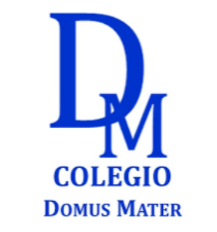 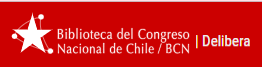 Quien subscribe, Alfonso de Urresti Longton, Senador de Chile, otorga Patrocinio o Adhesión, según corresponda, a la Iniciativa Juvenil de Ley Promoción del plan de manejo sustentable y delimitaciones del terreno forestal, presentada por los estudiantes del Colegio Domus Mater, Región de los Ríos, en el marco de la versión XII del Torneo Delibera organizado por la Biblioteca del Congreso Nacional.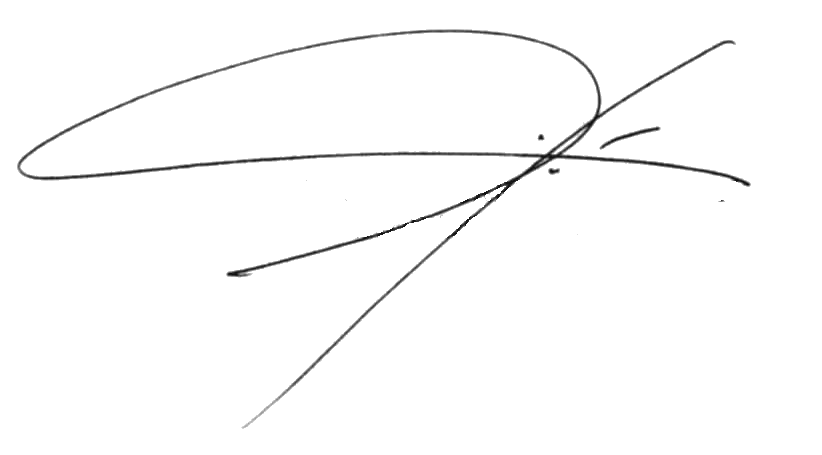 _________________________________Firma del Parlamentario(a) o Autoridad LocalValdivia, 28 de julio de 2023